Финал детско-юношеских оборонно-спортивных 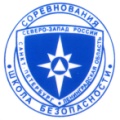 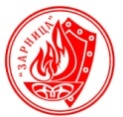 и туристских игр «Зарница – 2018» и XХIII соревнования  «Школа безопасности» Кировского района г. Санкт-ПетербургаII день соревнований  - СДЮШОР Кировского района (ул. Зины Портновой, 21, корп.4)  16 апреля 2018 г.Команды прибывают за 10-15 минут до прохода в бассейн.Перечень документов сдаваемых в мандатную комиссию, при прибытие на соревнования:  б) заявка в бассейн (на каждую команду отдельно) осмотр кожных покровов и медицинский допуск с подписью врача и печатью,  заверенная печатями образовательного учреждения (клуба) В бассейн у каждого участника должны быть:- плавательные принадлежности (плавки, купальник, шапочка)- тапочки (резиновые)- мыло (шампунь-гель)
- мочалка С командой может пройти один сопровождающий (тренер) – сменная одежда и обувь обязательна !!! 
№ п/пОУВозрастная группаПроход в бассейнПлавание1493310-0010-152493310-0010-153585310-0010-154381310-0010-155493210-4010-556381210-4010-557585210-4010-558585110-4010-559221111-2011-3510221211-2011-3511384111-2011-3512384211-2011-3513249212-0012-1514261212-0012-1515377212-0012-1516378112-4012-5517481112-4012-5518389112-4012-5519282112-4012-5520551213-2013-3521269213-2013-35